Year 3 Maths: Hello Year 3s, This week we are going to be focusing on ‘Place Value.’ Please follow the link below and watch the videos. The work is a mastery sheet on place value. I have added them to this document and I have also added some Green, Red and Blue questions as a warm up. Video Link: https://www.bbc.co.uk/bitesize/articles/zmdpnrdGreen: 28 + 3264 + 17 120 – 10 136 – 245. ½ of 12Red: 422 + 146273 + 176 170 – 20 1982 – 341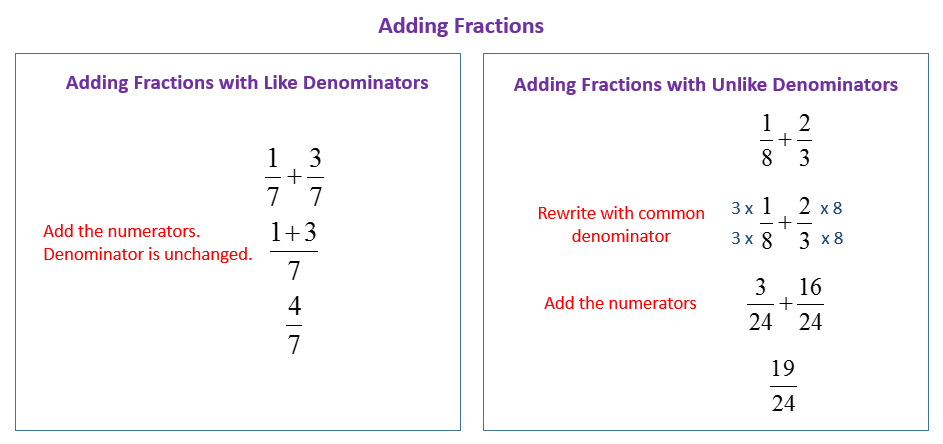 Blue:12,365 + 24,38732,572 + 24,50278,652 – 16, 44126,172 – 13,062¾ of 12Starter: 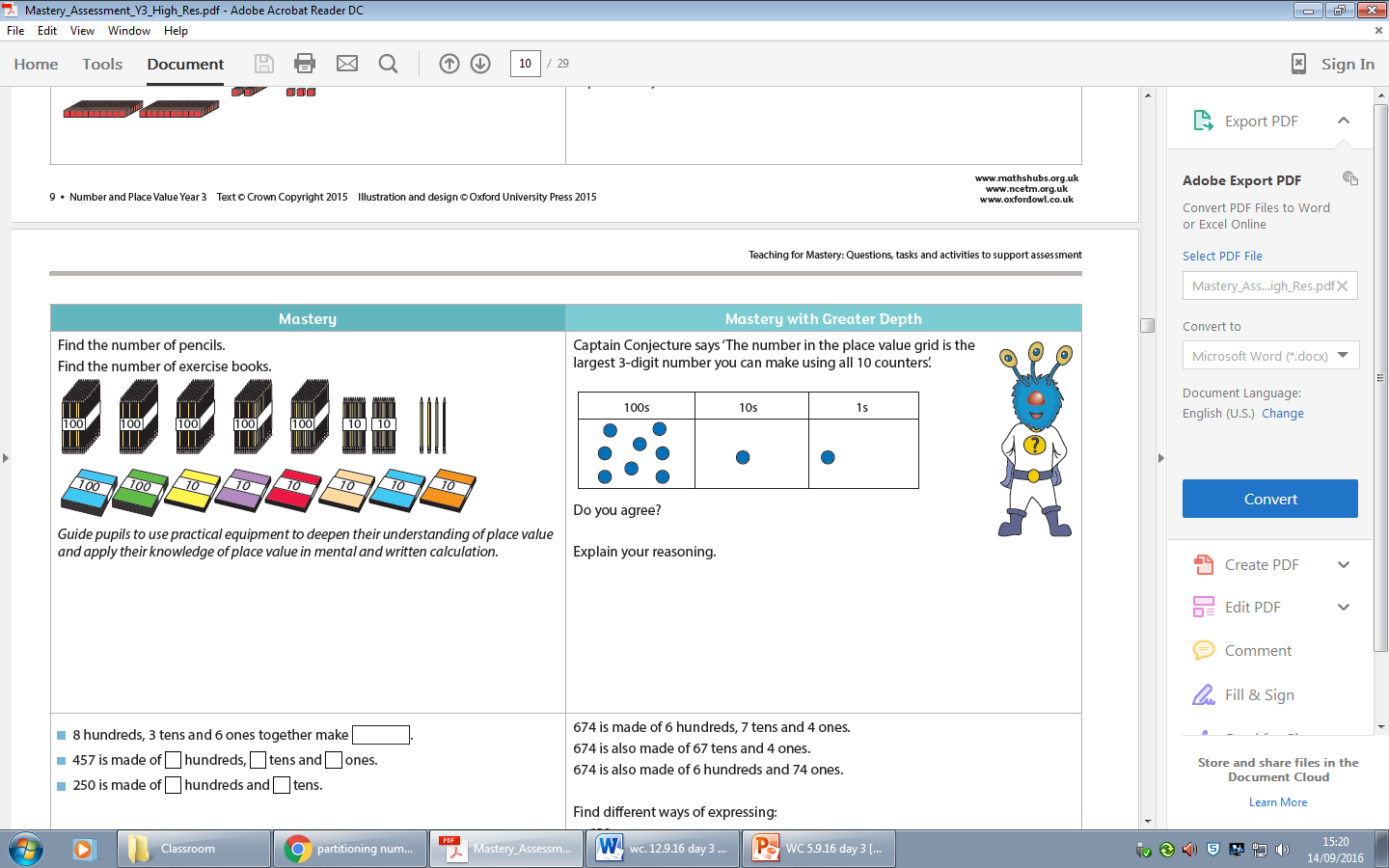 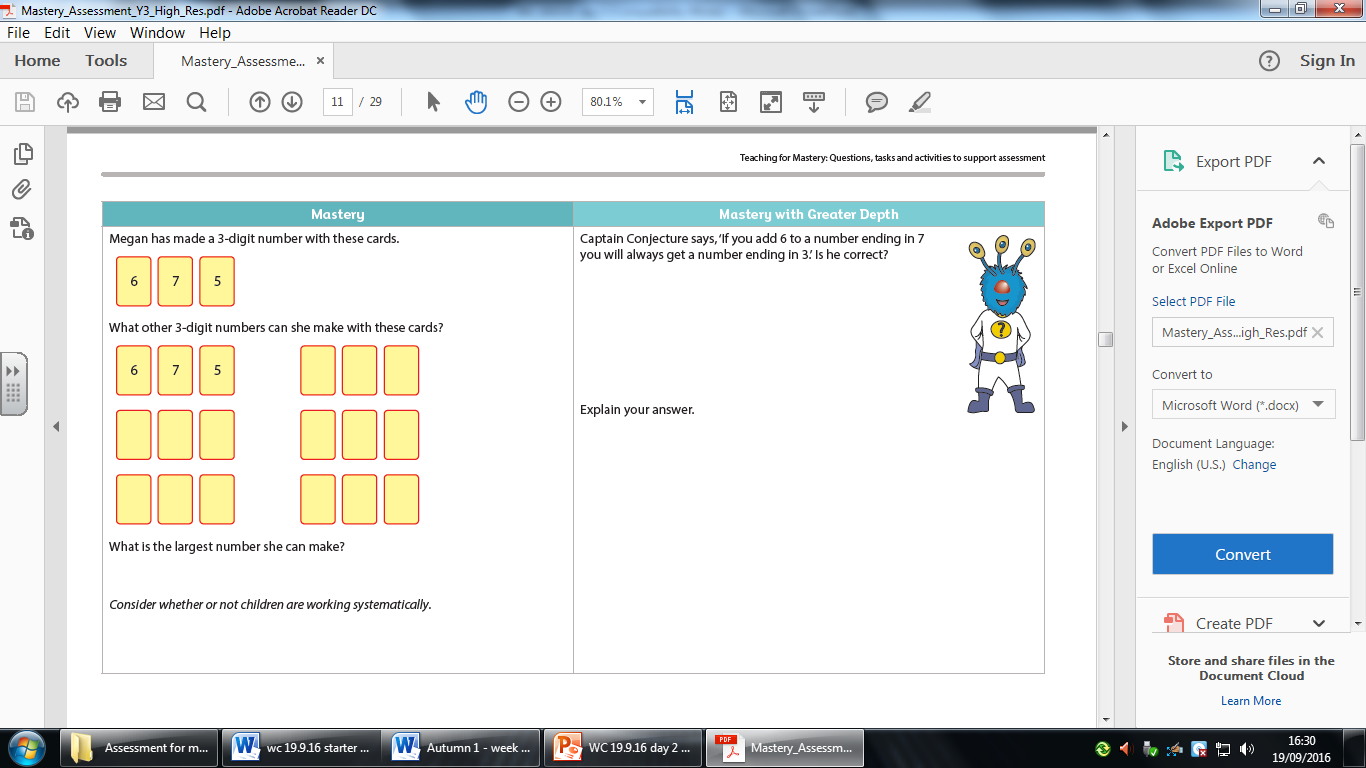 Activity 1: 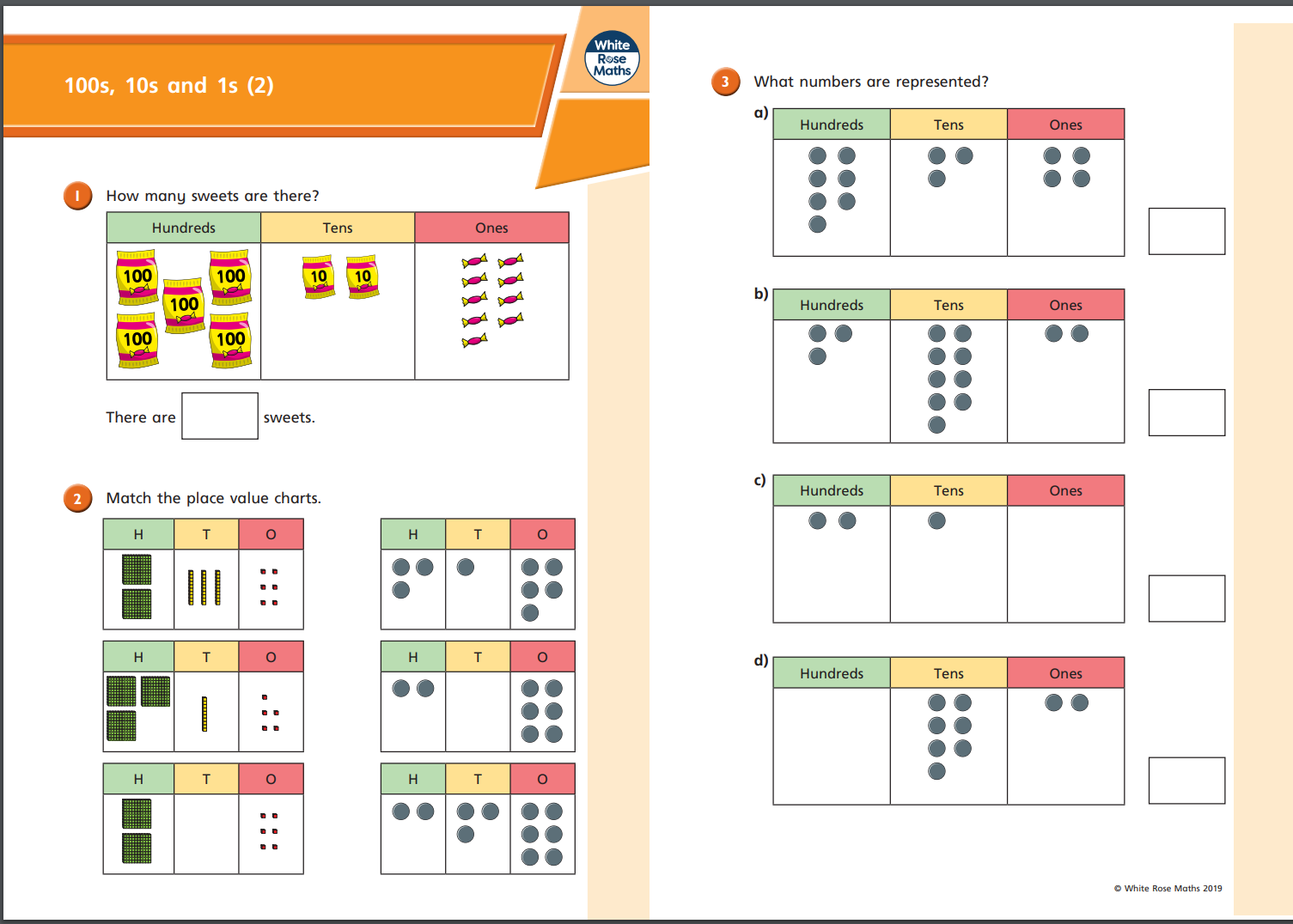 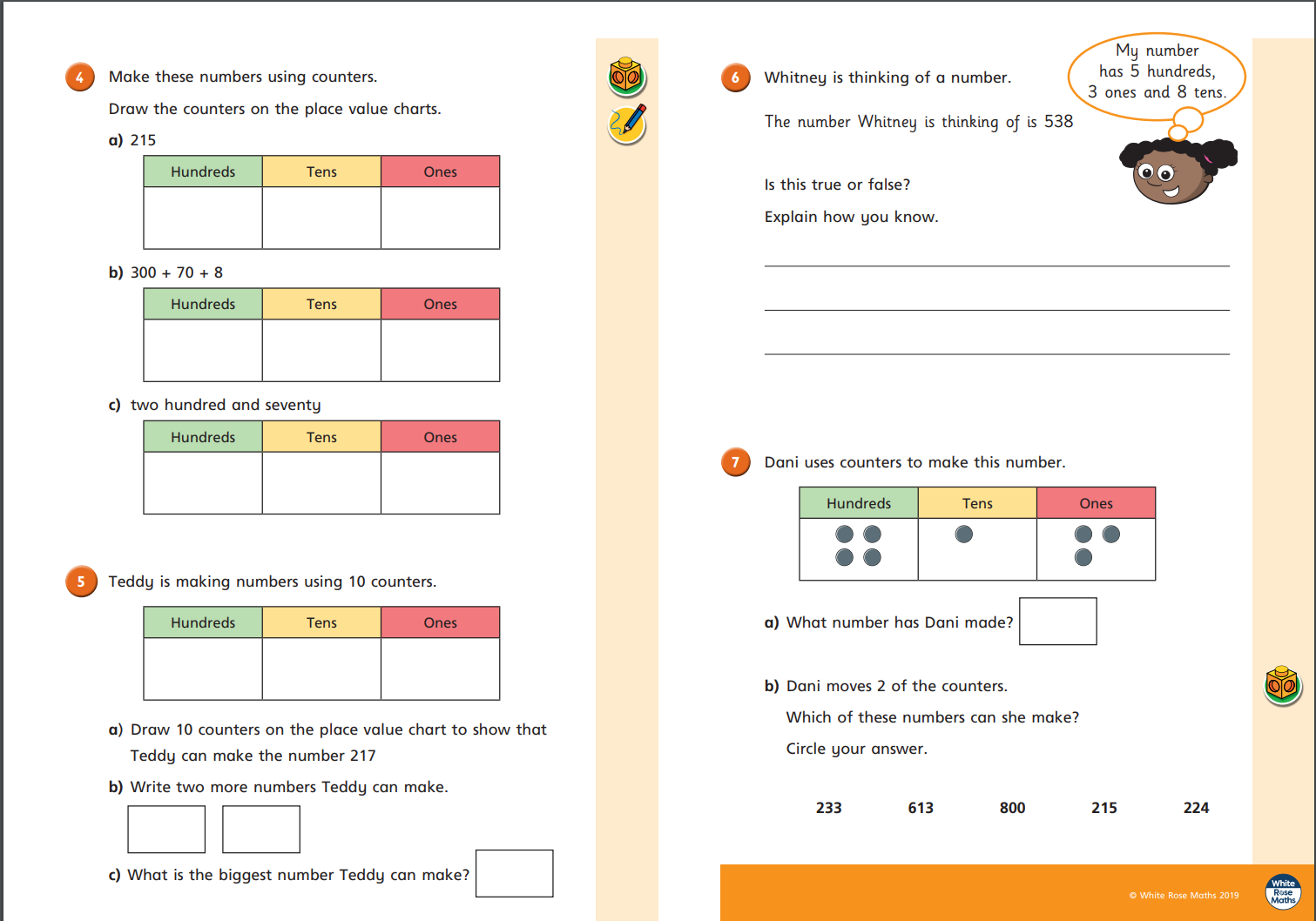 